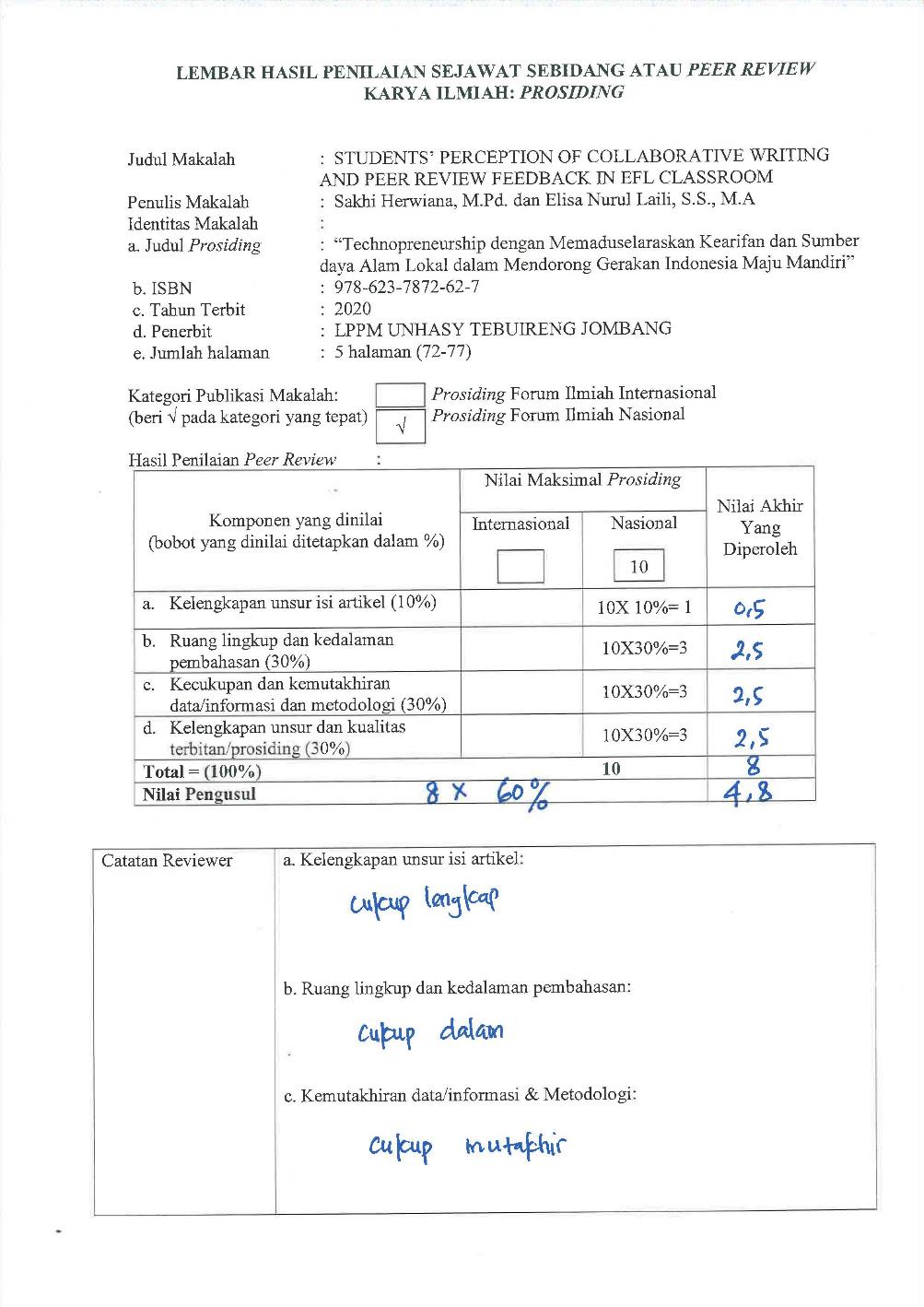 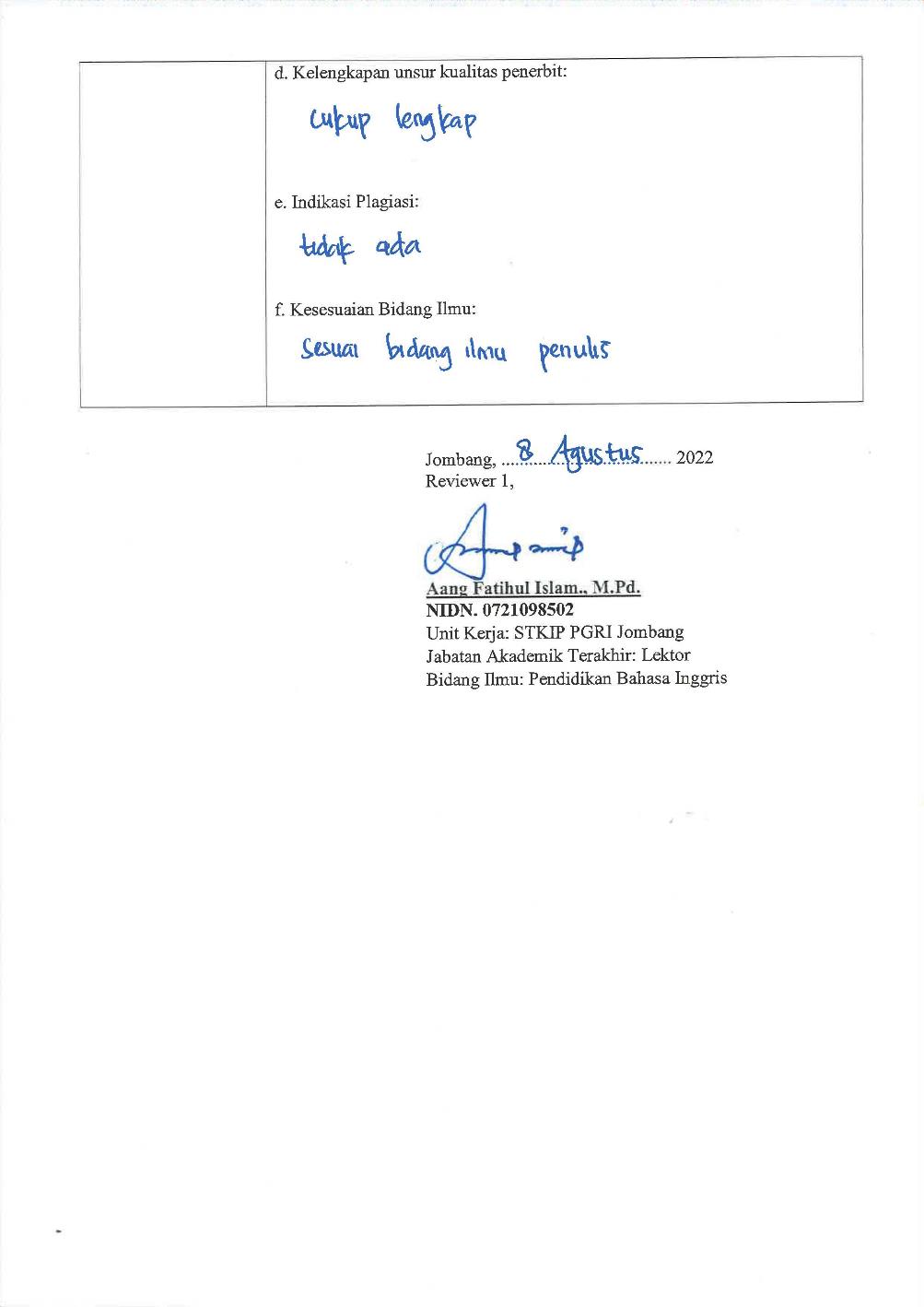 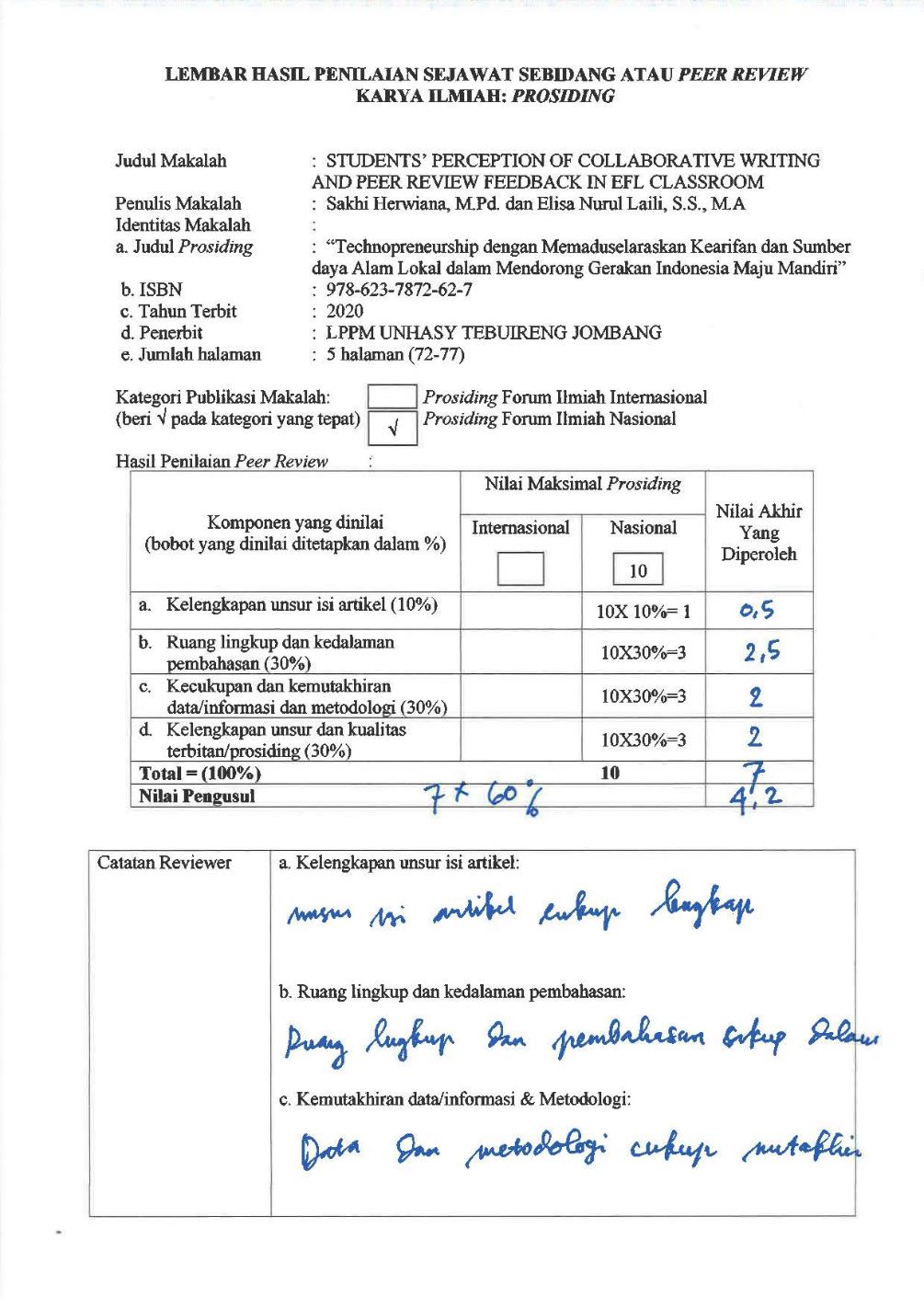 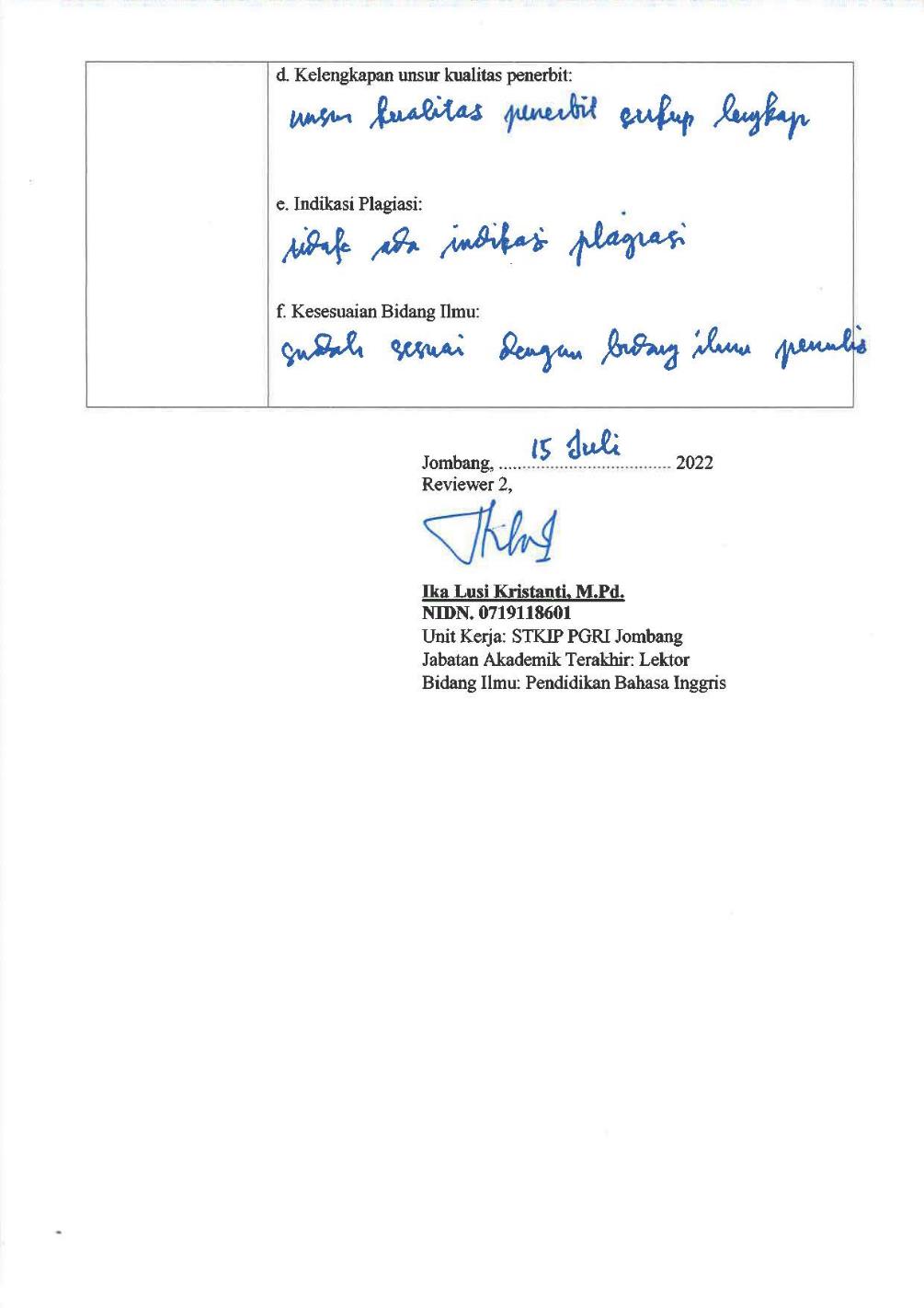 LEMBAR HASIL PENILAIAN SEJAWAT SEBIDANG ATAU PEER REVIEWKARYA ILMIAH: PROSIDINGJudul Makalah	:  STUDENTS’ PERCEPTION OF COLLABORATIVE WRITING AND PEER REVIEW FEEDBACK IN EFL CLASSROOMPenulis Makalah	:  Sakhi Herwiana, M.Pd. dan Elisa Nurul Laili, S.S., M.AIdentitas Makalah		:  a. Judul Prosiding	:  “Technopreneurship dengan Memaduselaraskan Kearifan dan Sumber daya Alam Lokal dalam Mendorong Gerakan Indonesia Maju Mandiri”	b. ISBN			:  978-623-7872-62-7 c. Tahun Terbit		:  2020	d. Penerbit		:  LPPM UNHASY TEBUIRENG JOMBANG 	e. Jumlah halaman	:  5 halaman (72-77)Kategori Publikasi Makalah:	:	Prosiding Forum Ilmiah Internasional (beri √ pada kategori yang tepat)	  	Prosiding Forum Ilmiah NasionalHasil Penilaian Peer Review :* Aang Fatihul Islam., M.Pd.NIDN.			 	: 0721098502Unit Kerja			: STKIP PGRI JombangJabatan Akademik Terakhir	: Lektor Bidang Ilmu			: Pendidikan Bahasa Inggris** Ika Lusi kristanti, M.Pd.	   NIDN	     	: 0719118601     Unit kerja 		: STKIP PGRI Jombang	   Jabatan Akademik Terakhir	: Lektor 	   Bidang Ilmu		: Pendidikan Bahasa InggrisKomponen Yang Dinilai Nilai Maksimal Prosiding 10Nilai Maksimal Prosiding 10Nilai Akhir Yang DiperolehKomponen Yang Dinilai Reviewer 1*Reviewer 2**Nilai Akhir Yang DiperolehKelengkapan unsur isi artikel (10%)0,50,51Ruang lingkup dan kedalaman pembahasan (30%)2,52,55Kecukupan dan kemutahiran data/informasi dan metodologi (30%)2,524,5Kelengkapan unsur dan kualitas terbitan/jurnal (30%)2,524,5Total   =  (100%)8715Nilai pengusul15 X 60%15 X 60%9